Employee Checklist (Ref 2)Your First WeekTaskMore Information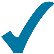 Have you received your Personnel Number (“P” number)?If no, contact your Resourcing ConsultantHave you got your IT Account?See “IT Account” sectionHave you access to the UCD systems necessary for your role?See “Systems Access” sectionHave you got your Staff Card?See “U Card” sectionHave you been fully set up on Payroll?Have you retuned your ASC10 form to payroll@ucd.ie?If you have come from another public sector employment this tax year, please send payroll a copy of the ASC45 you received from them on cessationSee here for further detailsASC10 form available hereHave you updated your Next of Kin and Dependents?See “Next of Kin & Dependants” sectionHave you had a tour of the school or unit and met the key contacts in your area?Talk to your ManagerPoliciesHas your manager advised you of “local arrangements” regarding working hours, holidays and sick leave?Have you reviewed all HR Policies including Equality, Diversity & Inclusion?See here for details of all policiesRole and ResponsibilitiesDo you have a copy of your Job Description?Have you discussed your duties with you Manager?Has your manager reviewed your Induction Plan with you?Have you been made aware of your probation review date and important milestones and targets that you need to be aware of?Talk to your ManagerTraining SupportsHave you registered for the UCD Orientation Programme?Have you completed your GDPR and other compliance training?Have you discussed any initial training needs  Discuss with your Manager.See here for further details on trainingHave you familiarised yourself with the emergency responses procedures in your area and the University in general?Have you assessed your workspace?See here for further detailsSee here for further detailsIf you need any additional information, contact your Resourcing Consultant or email hrhelpdesk@ucd.ieResourcing Consultant details available here